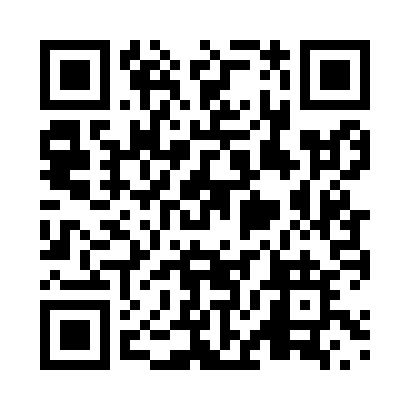 Prayer times for Tlell, British Columbia, CanadaSat 1 Jun 2024 - Sun 30 Jun 2024High Latitude Method: Angle Based RulePrayer Calculation Method: Islamic Society of North AmericaAsar Calculation Method: HanafiPrayer times provided by https://www.salahtimes.comDateDayFajrSunriseDhuhrAsrMaghribIsha1Sat3:355:241:467:2310:0811:572Sun3:355:231:467:2410:0911:573Mon3:345:231:467:2510:1011:584Tue3:345:221:467:2510:1111:595Wed3:345:211:467:2610:1211:596Thu3:345:211:477:2610:1312:007Fri3:345:201:477:2710:1412:008Sat3:335:201:477:2810:1512:019Sun3:335:191:477:2810:1512:0110Mon3:335:191:477:2910:1612:0211Tue3:335:181:487:2910:1712:0212Wed3:335:181:487:2910:1812:0313Thu3:335:181:487:3010:1812:0314Fri3:335:181:487:3010:1912:0415Sat3:335:181:487:3110:1912:0416Sun3:335:181:497:3110:2012:0417Mon3:335:181:497:3110:2012:0518Tue3:335:181:497:3210:2112:0519Wed3:345:181:497:3210:2112:0520Thu3:345:181:507:3210:2112:0521Fri3:345:181:507:3210:2112:0522Sat3:345:181:507:3210:2112:0623Sun3:345:191:507:3310:2112:0624Mon3:355:191:507:3310:2112:0625Tue3:355:201:517:3310:2112:0626Wed3:355:201:517:3310:2112:0627Thu3:365:211:517:3310:2112:0628Fri3:365:211:517:3310:2112:0629Sat3:375:221:517:3310:2112:0630Sun3:375:231:527:3310:2012:06